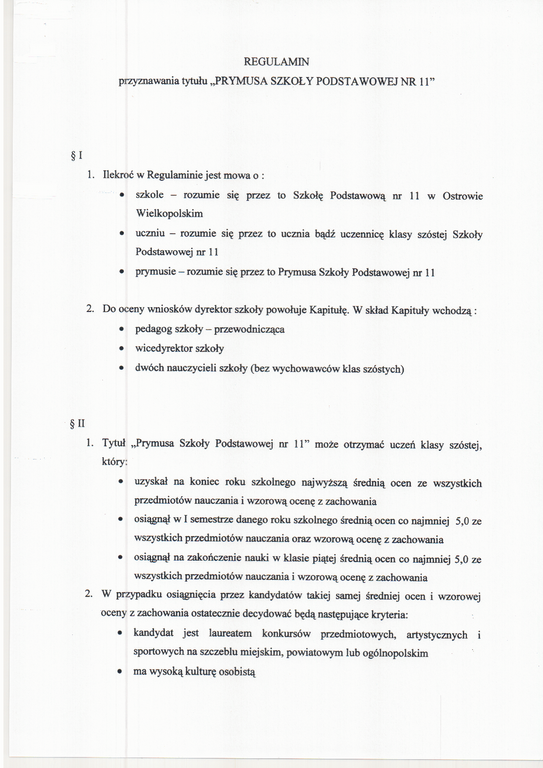 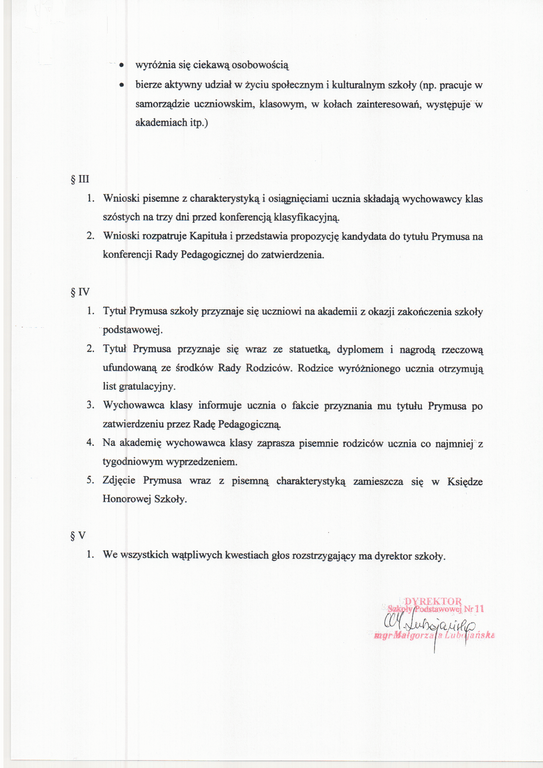 Uchwała Rady Pedagogicznej w sprawiezmian w Regulaminie przyznawania tytułu„Prymusa Szkoły Podstawowej nr 11”Wprowadza się następujące zmiany§ II pkt.2   otrzymuje nowe brzmienie: „kandydat jest laureatem konkursów przedmiotowych, artystycznych i sportowych na szczeblu miejskim, powiatowym, rejonowym lub ogólnopolskim”.§ III pkt. 1  otrzymuje nowe brzmienie: „Wnioski pisemne z charakterystyką i osiągnięciami kandydata składają do Kapituły wychowawcy klas szóstych w dniu konferencji klasyfikacyjnej”.pkt. 2 otrzymuje nowe brzmienie: „Kapituła rozpatruje złożone wnioski po podjęciu uchwały klasyfikacyjnej przez Radę Pedagogiczną i przedstawia sylwetkę kandydata do tytułu Prymusa Radzie Pedagogicznej do zatwierdzenia”.Rada Pedagogiczna pozytywnie zaopiniowała zmiany w Regulaminie dnia 21.01.2014 r.Uchwała wchodzi w życie z dniem podjęcia.